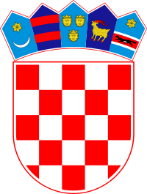 REPUBLIKA HRVATSKASISAČKO-MOSLAVAČKA ŽUPANIJAOPĆINA LIPOVLJANIOPĆINSKO VIJEĆEKLASA: 363-02/22-01/05URBROJ: 2176-13-01-22-01Lipovljani, 09. studeni 2022. godineNa temelju članka 26. stavka 2., članka 34., 44. stavka 2. i 48. stavka 2. Zakona o komunalnom gospodarstvu („Narodne novine“ broj 68/18, 110/18, 32/20) i članka 26. Statuta Općine Lipovljani („Službeni vjesnik“ broj 14/21), Općinsko vijeće Općine Lipovljani na 12. sjednici održanoj 09. studenog 2022., donijelo je O D L U K Uo komunalnim djelatnostima na područjuOpćine Lipovljani	I. OPĆE ODREDBEČlanak 1.	Odlukom o komunalnim djelatnostima na području Općine Lipovljani (u daljnjem tekstu: Odluka) utvrđuju se komunalne djelatnosti na području Općine Lipovljani (u daljnjem tekstu: Općina) kojima se osigurava održavanje komunalne infrastrukture i komunalne djelatnosti kojima se pojedinačnim korisnicima pružaju usluge nužne za svakodnevni život i rad na području Općine, utvrđuju se komunalne djelatnosti od lokalnog značaja, način povjeravanja i uvjeti obavljanja komunalnih djelatnosti te druga pitanja od značaja za obavljanje komunalnih djelatnosti na području Općine.	II. VRSTE KOMUNALNIH DJELATNOSTIČlanak 2.	Komunalne djelatnosti kojima se osigurava održavanje komunalne infrastrukture na području Općine određene zakonom su:	1. održavanje nerazvrstanih cesta,	2. održavanje javnih površina na kojima nije dopušten promet motornim vozilima,	3. održavanje građevina javne odvodnje oborinskih voda,	4. održavanje javnih zelenih površina,	5. održavanje građevina, uređaja i predmeta javne namjene,	6. održavanje groblja, 	7. održavanje čistoće javnih površina,	8. održavanje javne rasvjete.	Člankom 23. Zakona o komunalnom gospodarstvu propisano je što se podrazumijeva pod pojmom svake od navedenih komunalnih djelatnosti iz prethodnog stavka.Članak 3.	Uslužne komunalne djelatnosti kojima se pojedinačnim korisnicima pružaju usluge nužne za svakodnevni život i rad (uslužne komunalne djelatnosti) na području Općine su:	1. usluge ukopa pokojnika unutar groblja,	2. obavljanje dimnjačarskih poslova.	Člankom 25. Zakona o komunalnom gospodarstvu propisano je što se podrazumijeva pod pojmom svake od navedenih komunalnih djelatnosti iz prethodnog stavka.	U sklopu obavljanja djelatnosti iz stavka 1. ovoga članka može se osigurati i građenje i/ili održavanje komunalne infrastrukture potrebne za obavljanje te djelatnosti.Članak 4.	Osim komunalnih djelatnosti iz članka 2. i 3. ove Odluke, od lokalnog je značenja za Općinu i obavljanje sljedećih komunalnih djelatnosti:dezinfekcija, dezinsekcija, deratizacija Pod dezinfekcijom, dezinsekcijom i deratizacijom razumijeva se provođenje obvezne preventivne dezinfekcije, dezinsekcije i deratizacije radi sustavnog suzbijanja insekata i glodavaca.veterinarsko-higijeničarski poslovi Pod veterinarsko higijeničarskim poslovima razumijeva se hvatanje i zbrinjavanje pasa i mačaka bez nadzora te uklanjanje uginulih pasa i mačaka i drugih životinja s javnih površina.prigodno ukrašavanje naseljaPod prigodnom ukrašavanjem podrazumijeva se nabava, postavljanje, održavanje i skidanje prigodnih ukrasa za državne praznike i božićno-novogodišnje blagdane i druge manifestacije sanacija divljih odlagalištaPod sanacijom divljih odlagališta podrazumijeva se uklanjanje otpada nepropisno odbačenog u okoliš na način suprotan Zakonu o održivom gospodarenju otpadom održavanje odlagališta građevinskog otpadaPod održavanjem odlagališta građevinskog otpada razumijeva se upravljanje odlagalištem građevinskog otpada kao i njegovo uređenje i zatvaranjeodržavanje imovinePod održavanjem imovine podrazumijeva se održavanje i popravci imovine Općine koja se odnosi na građevinske objekte (stanove, poslovne prostore, društvene domove i slično).		III. ORGANIZACIJSKI OBLICI OBAVLJANJA                 KOMUNALNIH DJELATNOSTI Članak 5.	Komunalne djelatnosti na području Općine mogu obavljati:	1. trgovačko društvo u vlasništvu Općine	2. pravne i fizičke osobe na temelju ugovora o koncesiji,	3. pravne i fizičke osobe na temelju ugovora o obavljanju komunalnih djelatnosti.	IV. NAČIN I UVJETI POVJERAVANJA KOMUNALNIH DJELATNOSTI TRGOVAČKOM DRUŠTVU U VLASNIŠTVU OPĆINEČlanak 6.		Trgovačkom društvu LIPKOM SERVISI d.o.o. Lipovljani, koje je u vlasništvu Općine Lipovljani, povjerava se obavljanje sljedećih komunalnih djelatnosti iz članka 2., 3.,  i 4. ove Odluke:  održavanje nerazvrstanih cesta, održavanje javnih površina na kojima nije dopušten promet motornim vozilima, održavanje građevina javne odvodnje oborinskih voda, održavanje javnih zelenih površina, održavanje građevina, uređaja i predmeta javne namjene, održavanje groblja, održavanje čistoće javnih površina,  održavanje javne rasvjete, usluge ukopa pokojnika,obavljanje dimnjačarskih usluga,prigodno ukrašavanje naselja,sanacija divljih odlagališta,održavanje odlagališta građevinskog otpada,održavanje imovine.	LIPKOM SERVISI d.o.o. Lipovljani obavljat će komunalne djelatnosti iz prethodnog stavka, sukladno ovoj Odluci, posebnim propisima kojima se regulira obavljanje pojedine komunalne djelatnosti i odlukama općinskog vijeća	 donesenih sukladno tim propisima, a na temelju ugovora koji zaključuje općinski načelnik na osnovi godišnjeg Programa održavanja komunalne infrastrukture Općine Lipovljani kojim se utvrđuje opseg obavljanja komunalnih poslova.	Obavljanje komunalnih djelatnosti iz stavka 1. ovog članka povjerava se trgovačkom društvu LIPKOM SERVISI d.o.o. Lipovljani na neodređeno vrijeme dok je trgovačko društvo registrirano za obavljanje povjerenih komunalnih djelatnosti.	LIPKOM SERVISI d.o.o. Lipovljani dužno je obavljati povjerene komunalne djelatnosti kao javnu službu i postupati u skladu s načelima na kojima se temelji komunalno gospodarstvo, a jednom godišnje društvo podnosi osnivaču izvješće o poslovanju.	V.  NAČIN I UVJETI ZA OBAVLJANJE KOMUNALNIH DJELATNOSTI NA                 TEMELJU UGOVORA O KONCESIJIČlanak 7.	Komunalne djelatnosti na području Općine mogu se obavljati na temelju ugovora o koncesiji koji se može dati pravnoj ili fizičkoj osobi registriranoj za obavljanje te komunalne djelatnosti. 	Koncesija se daje na vrijeme od 5 (pet) godina.	Davatelj koncesije je Općinsko vijeće Općine Lipovljani.Članak 8.	Postupak dodjele koncesije provodi se javnim natječajem, u skladu s posebnim propisima koji reguliraju pitanje dodjele koncesije, Zakonom o komunalnom gospodarstvu te ovom Odlukom.	Postupak dodjele koncesije započinje pripremnim radnjama koje provodi općinski načelnik Općine Lipovljani (u daljnjem tekstu: općinski načelnik), a koje uključuju imenovanje Stručnog povjerenstva za koncesiju (u daljnjem tekstu: Stručno povjerenstvo), izradu studije opravdanosti davanja koncesije ili analize davanja koncesije, procjena vrijednosti koncesije, izradu dokumentacije za nadmetanje te poduzimanje svih ostalih mjera koje prethode postupku davanja koncesije.	Odluku o početku postupka davanja koncesije donosi općinski načelnik.	Postupak javnog natječaja provodi Stručno povjerenstvo koje imenuje općinski načelnik. 	Stručno povjerenstvo ima 3 (tri) člana. Najmanje jedan član Stručnog povjerenstva mora imati važeći certifikat u području javne nabave. U Stručno povjerenstvo može se imenovati član ministarstva nadležnog za financije ukoliko ono predloži imenovanje svojeg predstavnika.Članak 9.	Odluku o objavi obavijesti o namjeri davanja koncesije donosi općinski načelnik.	Obavijesti o namjeri davanja koncesije mora sadržavati:Naziv, adresu, telefonski broj, broj telefaksa i adresu elektroničke pošte davatelja        koncesije,	2.   Osnovne podatke o koncesiji:              a) vrstu i predmet koncesije,	    b) prirodu i opseg djelatnosti koncesije,	    c) mjesto, odnosno područje obavljanja djelatnosti koncesije,	    d) rok trajanja koncesije,	    e) procijenjenu vrijednost koncesije,	    f) naznaku postupka davanja koncesije,      	3.  Podatke o predaji ponude:             a) rok za dostavu ponuda,             b) adresu na koju se moraju poslati ponude,             c) mjesto i vrijeme otvaranja ponuda,	4. Razloge isključenja gospodarskog subjekta,	5. Uvjete pravne i poslovne, financijske, tehničke i stručne sposobnosti, u skladu s              odredbama posebnog zakona te dokaze i podatke kojima gospodarski subjekt dokazuje              ispunjenje tih uvjeta,	6. Vrstu i vrijednost jamstva za ozbiljnost ponude koje su ponuditelji dužni dostaviti,	7. Kriterij za odabir ponude,	8. Naziv i adresu tijela nadležnog za rješavanje žalbe te podatke o rokovima za               podnošenje žalbe,	9. Druge podatke u skladu s odredbama Zakona o komunalnom gospodarstvu i posebnih               propisa koji uređuju koncesije.	Postupak davanja koncesije započinje danom objave obavijesti o namjeri davanja koncesije u Elektroničkom oglasniku javne nabave Republike Hrvatske (u daljnjem tekstu: Elektronički oglasnik).Članak 10.	Zadaci Stručnog povjerenstva su:	-	suradnja s davateljem koncesije pri izradi studije opravdanosti davanja koncesije, odnosno analize davanja koncesije, pri pripremi utvrđivanja uvjeta za davanje koncesije, izradi dokumentacije za nadmetanje te pri definiranju uvjeta sposobnosti i kriterija za odabir najpovoljnije ponude,	-	pregled i ocjena pristiglih ponuda,	-	prije sklapanja ugovora o koncesiji, utvrđivanje prijedloga odluke o koncesiji, prijedloga odluke o izmjeni odluke o davanju koncesije, prijedloga odluke o poništenju postupka davanja koncesije, prijedloga odluke o izmjeni odluke o poništenju postupka davanja koncesije te obrazloženje tih prijedloga,	-	predlaganje vrste i vrijednosti pojedinog jamstva,	-	obavljanje svih ostalih radnji potrebnih za provedbu postupka davanja koncesije.	Stručno povjerenstvo o svom radu vodi zapisnik koji potpisuju svi članovi povjerenstva.	Stručno povjerenstvo prestaje s radom sklapanjem ugovora o koncesiji odnosno izvršnošću odluke o poništenju postupka davanja koncesije.Članak 11.	Odluku o davanju koncesije donosi Općinsko vijeće na temelju prijedloga odluke o davanju koncesije koje Općinskom vijeću podnosi Stručno povjerenstvo, bez odgode, zajedno sa svim zapisnicima o radu, zapisnikom o otvaranju ponuda, zapisnikom o pregledu i ocjeni ponuda te ostalom pratećom dokumentacijom.	Odluku o davanju koncesije, s preslikom zapisnika o pregledu i ocjeni ponuda, davatelj koncesije dostavlja svakom ponuditelju bez odgode osobnom dostavom.	Odluka o davanju koncesije, kao i njezine izmjene, bez odgode se objavljuju u Elektroničkom oglasniku na standardnom obrascu.	Rok za donošenje odluke o davanju koncesije počinje teći prvog dana poslije dana kada je istekao rok za dostavu ponude, a ako u dokumentaciji za nadmetanje nije određeno drukčije, rok za donošenje odluke o davanju koncesije iznosi 30 dana.Članak 12.	Na temelju odluke o davanju koncesije, općinski načelnik s odabranim ponuditeljem sklapa ugovor o koncesiji.	Ugovor o koncesiji sastavlja se u skladu s odlukom o davanju koncesije.	Ugovor o koncesiji obvezno sadrži:	1. djelatnost za koju se koncesija daje, 	2. rok na koji se koncesija daje,	3. visinu i način plaćanja naknade za koncesiju,	4. cijenu i način naplate za pruženu uslugu,	5. prava i obveze davatelja koncesije,	6. prava i obveze koncesionara,	7. jamstva i/ili odgovarajuće instrumente osiguranja koncesionara,	8. način prestanka koncesije,	9. ugovorne kazne.Članak 13.	Na sva pitanja u svezi s koncesijom uključujući i pitanje načina obračuna i plaćanja naknade za koncesiju, koja nisu uređena ovom Odlukom, na odgovarajući se način primjenjuje Zakon o komunalnom gospodarstvu te propisi kojima se uređuju koncesije.	VI. O NAČIN I UVJETI ZA OBAVLJANJE KOMUNALNIH DJELATNOSTI                  NA TEMELJU PISANOG UGOVORA O OBAVLJANJU                  KOMUNALNIH DJELATNOSTII  Članak 14.	Pravne ili fizičke osobe mogu na temelju pisanog ugovora o povjeravanju obavljanja komunalnih djelatnosti na području Općine obavljati sljedeće komunalne djelatnosti:	1. poslovi sakupljanja izgubljenih i napuštenih životinja i usluge higijeničarske službe,	2. provođenje mjera obvezne preventivne dezinfekcije, dezinsekcije i deratizacije. 	Pisani ugovor o povjeravanju obavljanja komunalnih djelatnosti iz stavka 1. ovog članka može se zaključiti na razdoblje od 4 (četiri) godine. Članak 15. 	Postupak odabira pravne ili fizičke osobe s kojima se sklapaju ugovori o povjeravanju obavljanja komunalnih djelatnosti iz članka 15. ove Odluke te sklapanje, provedba i izmjene tih ugovora provode se prema propisima o javnoj nabavi. Članak 16.	Odluku o pokretanju postupka o povjeravanju obavljanja komunalnih djelatnosti donosi općinski načelnik. Članak 17.	Odluku o odabiru najpovoljnije ponude o povjeravanju obavljanja komunalnih djelatnosti donosi općinski načelnik na temelju rezultata pregleda i ocjene ponuda.Članak 18.	Ugovor o povjeravanju obavljanja komunalnih djelatnosti u ime Općine sklapa općinski načelnik.	Ugovor iz stavka 1. ovog članka sadrži:	1. komunalne djelatnosti za koje se sklapa ugovor,	2. vrijeme na koje se sklapa ugovor,	3. vrstu i opseg komunalnih usluga,	4. način određivanja cijene komunalnih usluga te način i rok plaćanja izvršenih usluga,	VIII. PRIJELAZNE I ZAVRŠNE ODREDBEČlanak 19.	Ugovori o obavljanju komunalnih djelatnosti ili pojedinih poslova iz komunalnih djelatnosti iz članaka 2., 4. i 6. ove Odluke ostaju na snazi do isteka roka na koji su zaključeni ili do raskida istih. Članak 20.	Stupanjem na snagu ove Odluke prestaje važiti Odluka o komunalnim djelatnostima  („Službeni vjesnik“ broj 7/14).Članak 21.	Ova Odluka stupa na snagu osmog dana od dana objave u „Službenom vjesniku“.									Predsjednik                                                        Tomislav Lukšić, dipl.ing.šum.